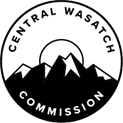 AGENDACentral Wasatch Commission Budget/Finance Committee MeetingMonday: April 13, 20204:00 p.m. - 5:00 p.m.Virtual Conference Meeting - www.uberconference.com/centralwasatchcommissionOptional dial-in number: 801-823-1171No PIN Needed4:00 p.m.	Opening		Meeting will be called to order by Mayor Jeff Silvestrini (Millcreek) Committee Members: Mayor Harris Sondak, Councilman Jim Bradley, Mayor Erin Mendenhall, Ralph Becker, Staff to the Committee: Blake Perez/Kaye Mickelson4:05 p.m.	Short-term projects recommendations		Discussion and review: JIm Bradley will provide update on the process and procedures of the short term projects process4:15 p.m.	2020/2021 Budget discussion		Committee will consider CWC Board budget recommendations and continue to develop and refine the 20/21 budget.*Updated budget materials will be provided on Friday, April 10th in preparation for an anticipated shortened meeting. 4:45 p.m.	Adjourn Please take notice that a quorum the Board of Commissioners (the “Board”) of the Central Wasatch Commission (the “CWC”) may attend the meeting of the Board’s Budget/Finance Committee Scheduled for Monday, 13 April 2020; beginning at 4:00 p.m. on the video conferencing link provided . The agenda for that meeting of the Committee is accessible here: Utah Public Notice Website, CWC’s principal office, Salt Lake City County Building, The Salt Lake Tribune and Deseret News.CERTIFICATE OF POSTINGAt or before 12:00 p.m. on April 10,  2020, the undersigned does hereby certify that the above notice and agenda and agenda was(2) posted on the Utah Public Notice Website created under UTAH CODE ANN. 63F-1-701; and (3) provided to The Salt Lake Tribune and/or Deseret News and to a local media correspondent. This meeting is being conducted electronically due to the national/state/local directives to “shelter in place” due to COVID-19. The audio recording and transcript of the meeting will be posted for public review. Final action may be taken in relation to any topic listed on the agenda, including but not limited to adoption, rejection, amendment, addition of conditions and variations of options discussed.  Members of the Commission will participate electronically. Meetings may be closed for reasons allowed by statute.In compliance with the Americans with Disabilities Act, individuals needing special accommodations or assistance during this meeting shall notify the CWC’s Administrator at (801) 230-2506 at least 24 hours prior to the meeting. TDD number is (801) 270-2425 or call Relay Utah at #711.  Kaye Mickelson: Central Wasatch Commission Office Administrator 